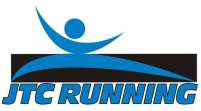 45th ANNUALTHE LAST GASPSATURDAY, DECEMBER 26, 2021Entry Fees until 12/24: JTC Running members online $9. Members paper entry fee, $11. Non-members online, $30; paper $32. Day of Race entry fee $35 (for members and non- members). Non-member fee includes one year membership in JTC Running, a $20 value. Enter online at JTC Running.com or use entry form below.Name		_______	Age (on race day) 		Sex: M    F    Address 			City 	_ St. 		Zip	 Sweatshirt size_________ Email address 			____________________Phone__________________________ Circle amount enclosed: $11 (member) $32 (non-member)Checks to: JTC Running, send to PO Box 24667, Jacksonville, Fl. 32241WAIVER OF LIABILITYACKNOWLEDEMENT: I am voluntarily entering or agreeing to be a volunteer at JTC Running's Last Gasp Race. I understand that my participation in the event is a physically demanding and can be a potentially hazardous activity, which could cause injury or death. I agree to not enter and participate unless I am medically able and properly trained, and by my signature, I certify that I am medically able to perform Event, am in good health, and am properly trained. I assume all risks associated with my participant in Event, including but not limited to: falls, contact with other participants, the effects of the weather, including high heat and /or humidity, all such risks being known and appreciated by me. I also understand that if a meet is canceled, rescheduled or details are changed for any reason beyond the control of race management that I hereby waive and release any claims against Event and it’s organizers that I may have as a results of any such changes and that my entry fee will not be refunded. I understand that if I cannot participate in Event, i.e. injury, family emergency, etc., that I will not receive a refund.AUTHORIZATION: I agree to abide by any decision of Event’s officials relative to any aspect of my participation in Event, including the right of any Event official to deny or suspend my participation for any reason whatsoever I grant permission for Event's organizers to take pictures of me during Event and agree for Event to use any photos of me that may be taken during my participation. I grant permission to publish my name in the results of Event. I also grant permission for Event's organizers to use my email address to communicate with me concerning other upcoming events and specifically, instructions for Event. I will abide by these guidelines.GUARDIAN’S PERMISSION AND RELEASE FOR MINOR: If I am or will be applying for my child to participate in, or be a volunteer at, the Event, I represent and warrant that I am the parent or legal guardian of the child and, as such, consent to my child’s participation in Event and I agree that the terms of this Waiver Releases, and Authorizations apply equally to my child and me and any claims I or my child may have in connection with Event. I also waive any derivative claims that relate to or arise out of my child’s participation in Event.AGREEMENT: Having read the waiver including the acknowledgement, authorization and permission and knowing these facts and in consideration of your accepting my entry, I, for myself and anyone entitled to act on my behalf, waive and release JTC Running, Inc., Jacksonville University, any other Organizers of Event, all charitable beneficiaries of Event, all sponsors of Event, and their licensees, sponsors, employees, official, volunteers, including medical volunteers, and other representatives, agents, and successors of each of the foregoing, from present and future claims or liabilities of any kind arising out of my participation in this event, even though that liability may arise out of negligence or carelessness on the part of the persons or organizations named in this waiver.Participant or Parent’s signature (if under age 18) 	date  	